Special Planning Committee – Consideration of Cost Commitment for Evaluation of Competitive Transmission ProposalsPJM Conference and Training CenterMay 11, 20181:00 p.m. – 4:00 p.m. EPTAdministration  (1:00-1:15)Ms. Laura Walter, PJM, will provide announcements; review the Antitrust, Code of Conduct, Public Meetings/Media Participation Guidelines and WebEx identification guidelines.  The committee will be asked to approve the draft minutes from the April 27, 2018 meeting.Ms. Janell Fabiano, PJM, will update the group on activities at the May Planning Committee meeting.Special PC: Cost Commitment Issue TrackingEducation (1:15-2:00)Carryover topic from April 27 meeting: Discussion of binding commitments on ROE.CBIR Process (2:00 – 3:55)Ms. Sharon Segner, LS Power, will present the updated LS Power proposal.Mr. Jason Shoemaker, PJM, will present the PJM alternate proposal and the evaluation and selection schedule. Author: Laura WalterAntitrust:You may not discuss any topics that violate, or that might appear to violate, the antitrust laws including but not limited to agreements between or among competitors regarding prices, bid and offer practices, availability of service, product design, terms of sale, division of markets, allocation of customers or any other activity that might unreasonably restrain competition.  If any of these items are discussed the chair will re-direct the conversation.  If the conversation still persists, parties will be asked to leave the meeting or the meeting will be adjourned.Code of Conduct:As a mandatory condition of attendance at today's meeting, attendees agree to adhere to the PJM Code of Conduct as detailed in PJM Manual M-34 section 4.5, including, but not limited to, participants' responsibilities and rules regarding the dissemination of meeting discussion and materials.Public Meetings/Media Participation: Unless otherwise noted, PJM stakeholder meetings are open to the public and to members of the media. Members of the media are asked to announce their attendance at all PJM stakeholder meetings at the beginning of the meeting or at the point they join a meeting already in progress. Members of the Media are reminded that speakers at PJM meetings cannot be quoted without explicit permission from the speaker. PJM Members are reminded that "detailed transcriptional meeting notes" and white board notes from "brainstorming sessions" shall not be disseminated. Stakeholders are also not allowed to create audio, video or online recordings of PJM meetings. PJM may create audio, video or online recordings of stakeholder meetings for internal and training purposes, and your participation at such meetings indicates your consent to the same.Participant Identification in WebEx:When logging into the WebEx desktop client, please enter your real first and last name as well as a valid email address. Be sure to select the “call me” option.PJM support staff continuously monitors WebEx connections during stakeholder meetings. Anonymous users or those using false usernames or emails will be dropped from the teleconference.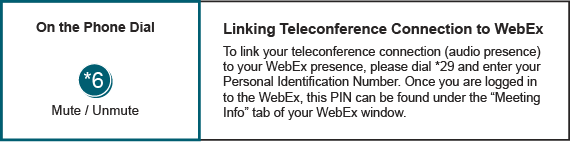 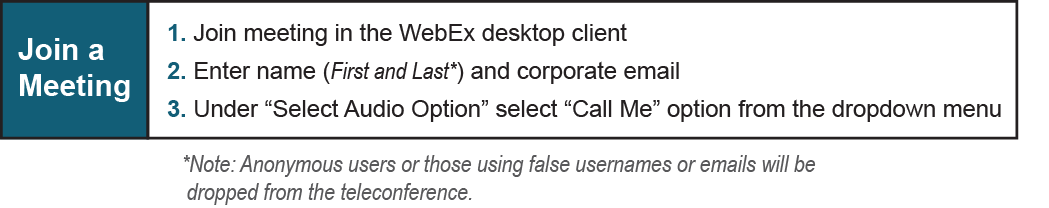 Next Steps (3:55 – 4:00)Ms. Janell Fabiano, PJM, will review next steps for the group.